2023/24	DURATIONHow long or short musical notes, sounds or silences are.This is just a form of basic maths – different notes last for different lengths, these are then grouped together to make a piece of music. Each note has a corresponding REST or silence.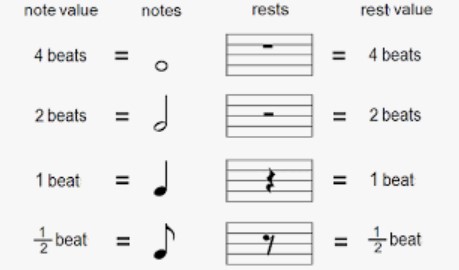 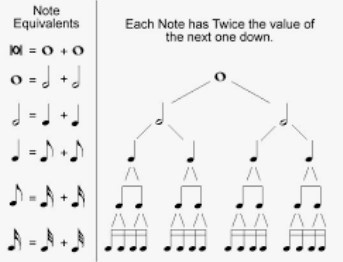 Quavers are usually grouped in twos 4s and semiquavers in 4s.When we have a TIME SIGNATURE on the STAVE (the five lines on which music is written) it tells us how many beats you need to have in each BARTime signatures: 2/4 means 2 beats in bar, 3/4 means 3 and 4/4 means 4 – this is called SIMPLE TIMESo, for example if you had a time signature of 4/4 (as below) you could simply put a combination of these notes in a bar to make 4 beats, although ‘real’ music uses a huge mix of combinations and notes and rests, as below.Either 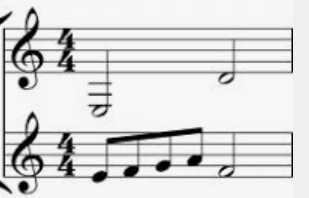 1 x SEMIBREVE = 1 X 4 BEATS =4 BEATS                                                2 X MINIMS 2 X 2 BEATS = 44 X CROTCHETS 4 X 1 BEAT = 4 BEATS8 X QUAVERS 8 X ½ BEAT = 4For younger children you can start with bugs or food to demonstrate long and short sounds – see bugs below: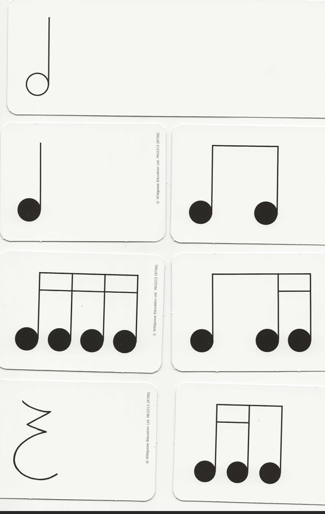 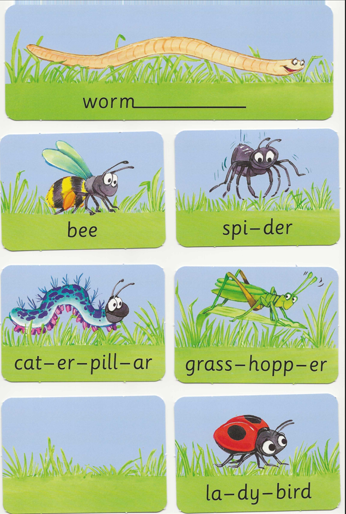 